     UNIVERSIDADE DE SÃO PAULO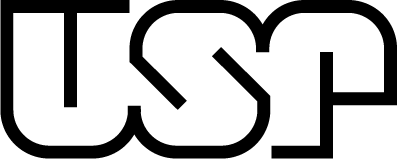 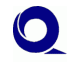 INSTITUTO DE QUÍMICA DE SÃO CARLOSDepartamento de Química e Física MolecularAnálise Instrumental IProf. Dr. NOME DO DOCENTERelatório da prática – NOME DA PRÁTICANomes: NONONONONONONON         XXXXXXXNONONONONONONO	    XXXXXXXNONONONONONONO	    XXXXXXXSão Carlos, DIA de MÊS de 2014RESUMOEscrever um parágrafo sobre a prática realizada, comentando sobre seus resultados, apresentando a conclusão geral da prática. NÃO ultrapassar 5 linhas. 1 – INTRODUÇÃOEscrever uma introdução sobre o assunto de, NO MÁXIMO, uma página, estruturada da seguinte maneira: Definir a essência da técnica (como funciona);Apresentar a importância da análise realizada;Se possível, propor outra técnica que também seria adequada para a análise realizada; 2 – OBJETIVOSEscrever, de maneira sucinta e clara, quais foram os objetivos da prática. Escrever os objetivos no infinitivo.3 – MATERIAIS E MÉTODOSMateriais & ReagentesEscrever esta seção no pretérito.Colocar os reagentes e os equipamentos utilizados na realização da prática. Exemplo: Carvão ativo; Solução de hidróxido de sódio 0,094 mol.L-1; Fenolftaleína; Soluções de ácido acético; Erlenmeyers (250 mL); Pipetas volumétricas; Agitadores; Banho termostático; Filtros; Bureta; Papel de filtro. Procedimento1 – Preparo de amostraDescrever, detalhadamente, todas as etapas realizadas no preparo de amostra, mesmo se a amostra já estivesse pronta no momento da análise. Baseie-se no roteiro disponibilizado, contudo, NÃO COPIE O ROTEIRO! Escreva com suas palavras.2 – Curvas analíticasSe durante a prática você construiu uma curva analítica, reporte-a aqui. Caso contrário (como nas práticas de FTIR e XRF), esta etapa não é necessária.Para a curva analítica, é mais útil construir uma tabela do que apresentar as informações em texto corrido, como no exemplo abaixo:Tabela 1: Volumes de reagentes utilizados para o método de adição de padrão3 – AnálisesDescrever as condições da análise: Tipo de equipamento usado; Volume de amostra; Comprimento de onda da radiação (excitação / detecção); Tempo de aquisição dos espectros; Quantidade de varreduras; tipo de detector, etc, quando cabível.Novamente, NÃO COPIE LITERALMENTE DO ROTEIRO! Escreva com suas palavras.4 – RESULTADOS & DISCUSSÃOApresente aqui todos os seus resultados, e o tratamento dos mesmos. Essa seção não tem limite de páginas, portanto, utilize quantas necessitar. Para o tratamento dos dados, siga TODAS as informações do roteiro, nas seções “tratamento de dados” correspondentes. Estas seções foram escritas para auxiliá-los no tratamento dos dados.Na discussão dos resultados, explique tudo o que for cabível e útil para explicar o motivo de se ter obtido tais resultados. NÃO COPIE OS RESULTADOS OBTIDOS POR OUTROS GRUPOS, NEM OS INVENTE!Resultados considerados “errados” não sofrerão nenhuma penalização (por exemplo, a concentração de quinino na água tônica é 20 mg/L, e você obteve 5 mg/L), desde que sejam explicados e corretamente justificados.Compare seus resultados com resultados da literatura (quando cabível), citando tais artigos. Se a análise for de um produto comercial (como a água tônica ou o leite em pó), apresente o resultado fornecido pelo fabricante, comparando com o seu. Para curvas analíticas, os dados de regressão linear são importantes, de maneira que é útil colocá-los em uma tabela, separadamente, ou representá-los no gráfico correspondente. 5 – CONCLUSÃOEscrever quais foram as conclusões do trabalho após a análise e discussão dos resultados. Apresentar os resultados mais relevantes e qual a importância dos mesmos, e se os resultados concordam / discordam com os objetivos do trabalho. NÃO DISCUTIR OS RESULTADOS NESSA SEÇÃO!6 – QUESTÕES COMPLEMENTARESResponder as questões complementares que aparecem ao fim do roteiro da prática realizada. Copie e cole as perguntas aqui, respondendo as mesmas na sequência que aparecem. Exemplo: Se você realizou a prática de Espectrofotometria no UV-Vis:Faça um diagrama de blocos de um espectrofotômetro de UV-vis de feixe duplo, detalhando seus componentes principais e descrevendo sua função.Sua resposta aquiDefina os seguintes termos, e como são calculados:Faixa linearSua resposta aquiCoeficiente de correlaçãoSua resposta aquiSensibilidadeSua resposta aquiDetectabilidadeSua resposta aquiRuídoSua resposta aquiLimite de detecção (LD)Sua resposta aquiLimite de quantificação (LQ)Sua resposta aquiÉ possível analisarem-se dois analitos, simultaneamente, durante uma leitura no espectrofotômetro de UV-vis? Justifique.Sua resposta aquiSe a concentração de uma amostra é 50 vezes maior que aquela do último ponto de uma curva analítica, qual deve ser o procedimento para se analisar essa amostra?essa amostra?Sua resposta aqui7 – REFERÊNCIAS BIBLIOGRÁFICAS	Coloque as referências utilizadas ao longo do texto, utilizando o sistema numérico [1].Elas devem estar formatadas segundo a norma da ABNT, dessa maneira:1  BAN, E.; SONG, E.J. Recent developments and applications of capillary electrophoresis with laser-induced fluorescence detection in biological samples. Journal of Chromatography B, v. 929, p. 180–186, 2013. Concentração de quinino (mg/L)Volume da solução estoque 10,0 mg/L(mL)Volume aproximado de H2SO4 0,05 M (mL)Volume total do balão volumétrico (mL)0,4XY10,00,8XY10,01,2XY10,01,5XY10,02,0XY10,05,0XY10,010,0XY-Amostra ZT-